ARE YOU INTERESTED IN BECOMING A 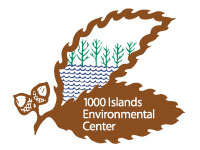 FRIEND OF THE 1000 ISLANDS??The “Friends of the 1000 Islands” is a non-profit organization whose main objective is to provide assistance to the 1000 Islands Environmental Center.  This assistance comes through fund raising projects, membership dues and volunteers who donate time and skills to the Center.  The purpose of the Environmental Center is to promote appreciation of and involvement in nature by people of all ages.Some of the benefits offered to members of the “Friends” are:1.  A newsletter called “CAT-TALES” which features articles of interest to the      whole family.2.  Special programs for members with visits to interesting nature spots.       Free use of snowshoes is included with your membership.3.  As a member, you are welcome to attend the “Friends” meetings which are held     the third Monday of the month at 6:30 p.m. at the Center.4.  Members will have their names listed on the “Friends” membership plaque       located in the Center.Membership fees are listed below:			Adult				$20.00 per year			Family				  30.00 per year			Student			  10.00 per year			Senior Citizen			  10.00 per year			Benefactor			100.00			Lifetime			100.00 per person------------------------------------------------------------------------------------------------------Enroll me as a “FRIEND” of the 1000 Islands.  Here is my $__________ for a ____________________ Membership.  This is a new membership__________					     This is a renewal ________________NAME:  ____________________________________________________________ADDRESS:  _________________________________________________________CITY:  _______________________________  STATE:  __________ ZIP:  _______E-MAIL:  ____________________________________  PHONE:  ______________Send application for membership to:  1000 Islands, 1000 Beaulieu Ct, Kaukauna, WI 										54130